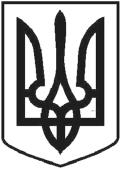 УКРАЇНАЧОРТКІВСЬКА МІСЬКА РАДАСОРОК ВОСЬМА СЕСІЯ СЬОМОГО СКЛИКАННЯРІШЕННЯм. ЧортківПро затвердження Програми забезпечення розроблення (оновлення) містобудівної документації в місті Чорткові на 2019 рікметою забезпечення ефективної реалізації розроблення містобудівної документації міста Чорткова, раціонального використання території, створення повноцінного життєвого середовища, комплексного вирішення архітектурно-містобудівних проблем міста Чортків, врахування законних приватних, громадських та державних інтересів під час проведення містобудівноїдіяльності, збереження історико-культурного середовища, відповідно до Законів України "Про регулювання містобудівної діяльності", "Про землеустрій", "Про основи містобудування", керуючись п. 22 ч. 1 статі 26 Закону України "Про місцеве самоврядування в Україні", міська радаВИРІШИЛА:1.Затвердити Програму забезпечення розроблення (оновлення) містобудівної документації в місті Чорткові на 2019 року (згідно додатку).2.Виготовлену містобудівну документацію подавати на затвердження сесії міської ради за наявності всіх необхідних висновків і державних експертиз, проведених згідно чинного законодавства.3.Копію рішення направити в фінансове управління, відділ бухгалтерського обліку та звітності та відділ земельних ресурсів та охорони навколишнього середовища міської ради.4.Контроль за організацію виконання цього рішення покласти на заступника міського голови з питань діяльності виконавчих органів міської ради Тимофія Р.М. та на постійні комісії міської ради з бюджетно - фінансових, економічних питань, комунального майна та інвестицій та з питань містобудування, земельних відносин, екології та сталого розвитку.Секретар міської ради                                                            Я.П. Дзиндравід 11 листопада 2018 року№ 1276